学习通使用手册（学生版）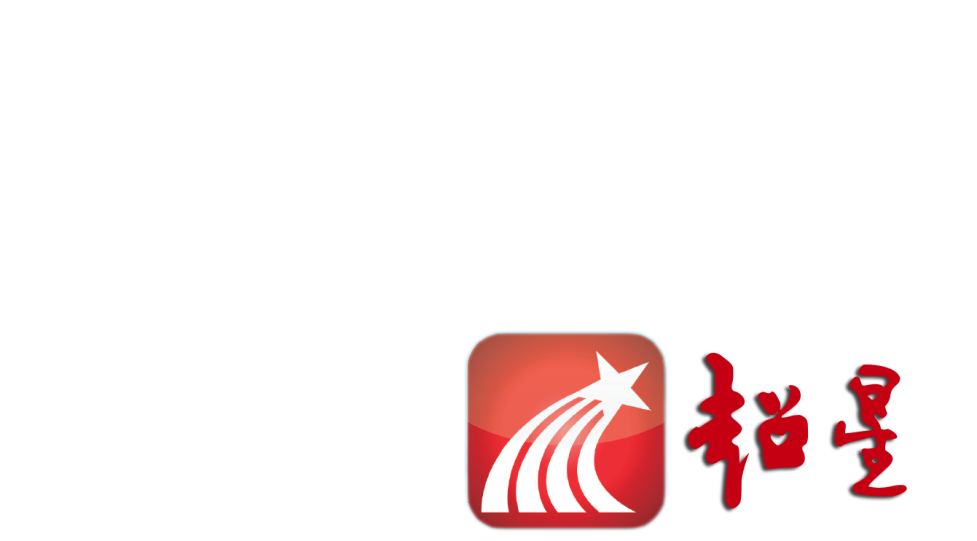 目录一、安装	41.1应用市场下载安装	41.2直接扫描二维码安装	5二、用户登陆	52.1登录页面	5三、课程·小组	83.1首页	83.1.1账号	83.1.2邀请码	103.1.3内容搜索	103.1.4我的课程	113.1.4.1群聊	123.1.4.2资料	123.1.4.3讨论	133.1.4.4课程信息	133.1.4.5课程章节	143.1.4.6活动	15一、安装1.1应用市场下载安装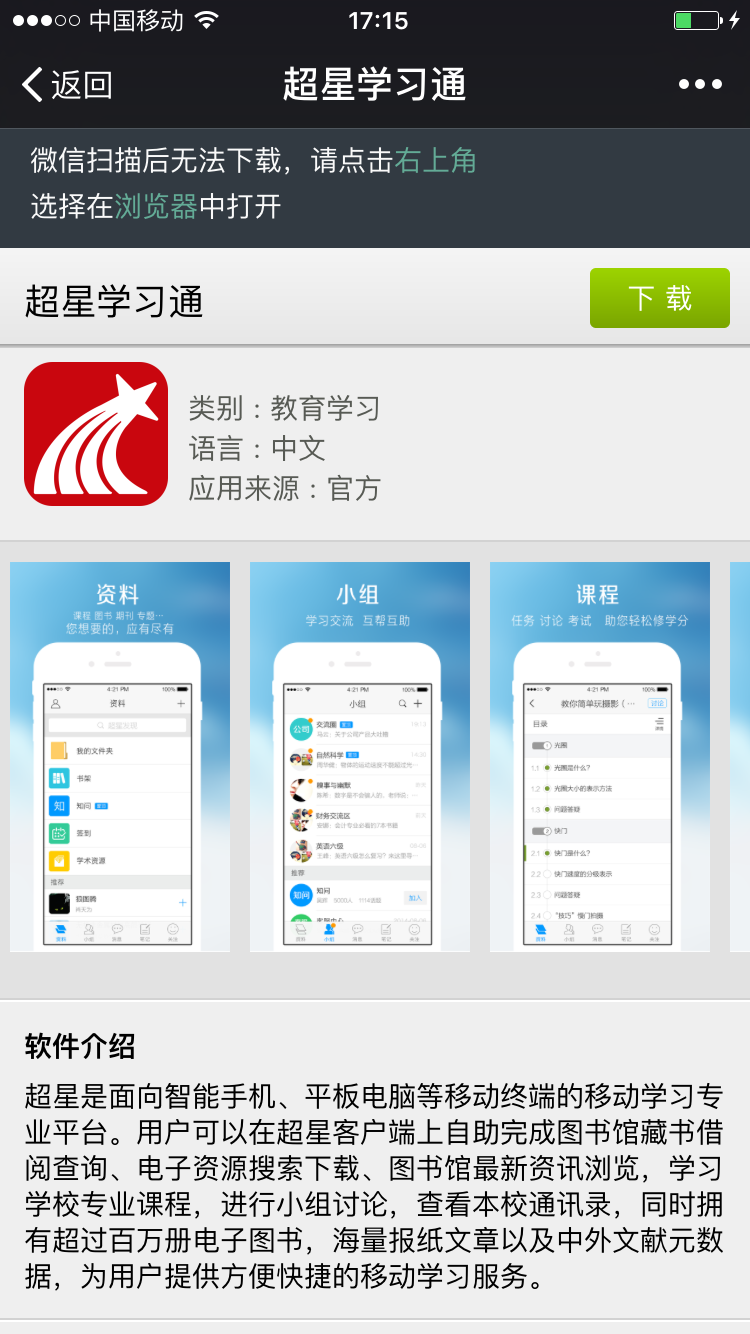 1.2直接扫描二维码安装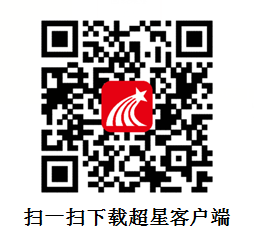 二、用户登陆2.1登录页面（1）超星学习通图标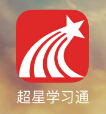 （2）进入到主页后，点击左上角的“头像”按钮，进入到登录界面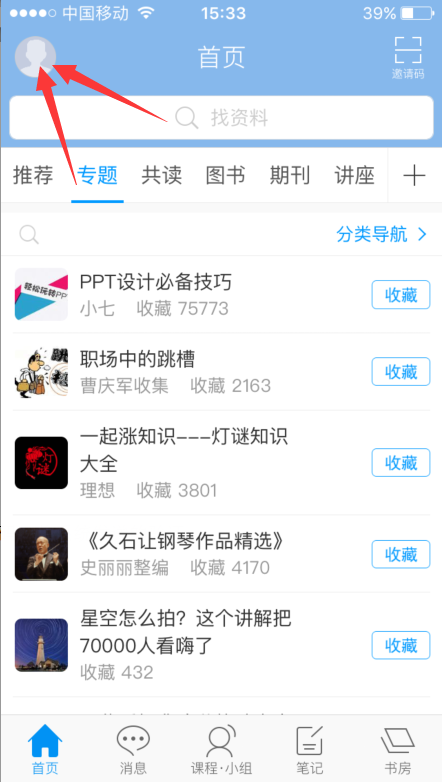 （3）进入到主页后，点击左上角的“头像”按钮，进入到登录界面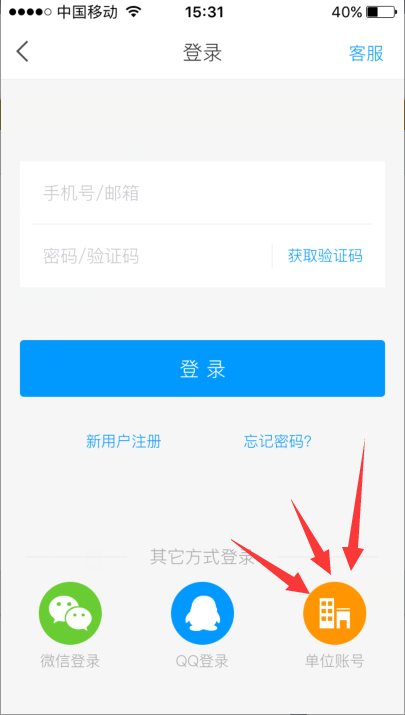 （4）进入到主页后，点击左上角的“头像”按钮，进入到登录界面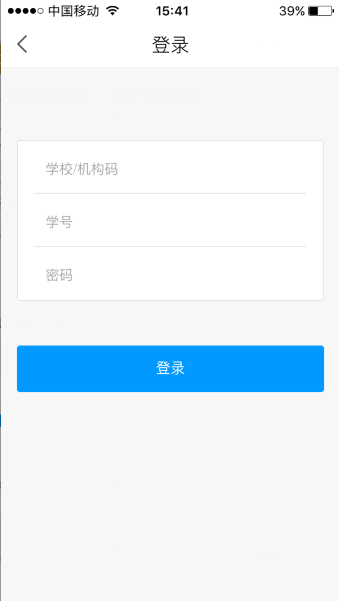 （5）登陆成功以后完善信息，填写手机号或者邮箱账户，方便下次登录时可以使用个人账号登陆：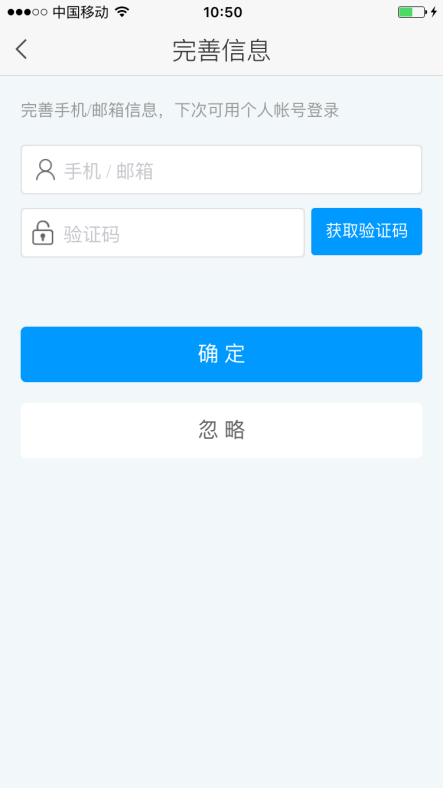 三、课程·小组3.1首页登录成功后，出现首页页面。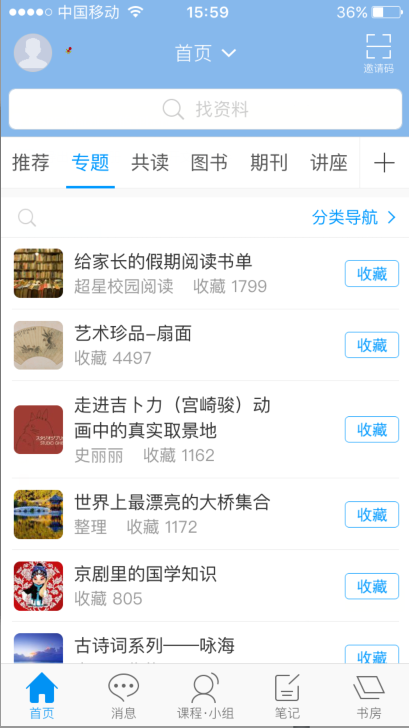 3.1.1账号可点击左上角的头像图标，进入账号页面，进行个人信息的查看或设置。
（1）点击【头像】进入账号界面，出现账号管理、二维码、钱包、修改密码、隐私等。设置账号信息，请点击【账号管理】按钮后可以设置头像、姓名、邮箱、手机号码等。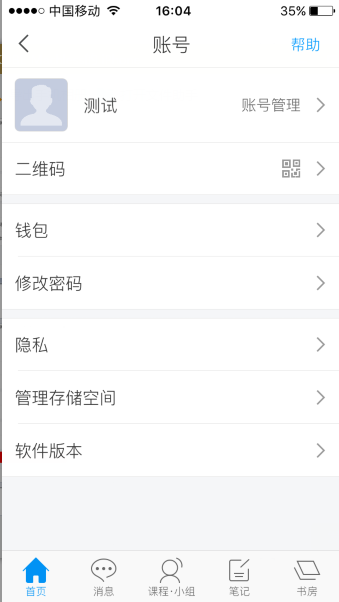 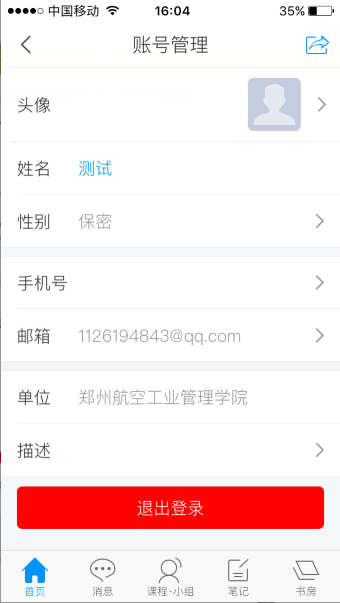 小花和作者星
【小花】展示的是用户的行为数据，每个花瓣都代表着用户的一种行为数据，随着使用量的不断增加，小花逐渐“绽放”，花瓣由绿变红。【作者星】展示用户专题创建能力，通过累计读者的收藏量来计算作者星的等级和大小。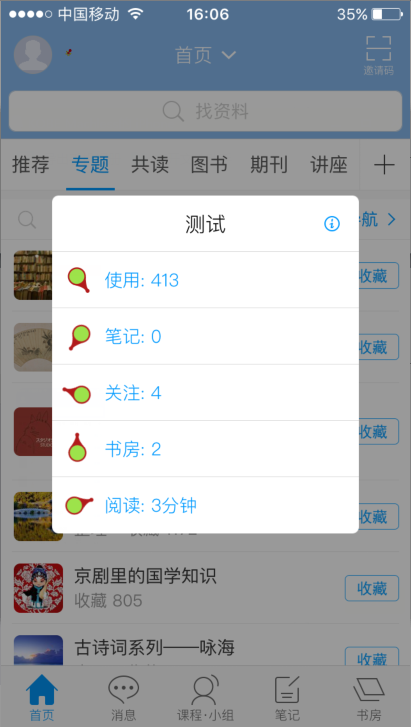 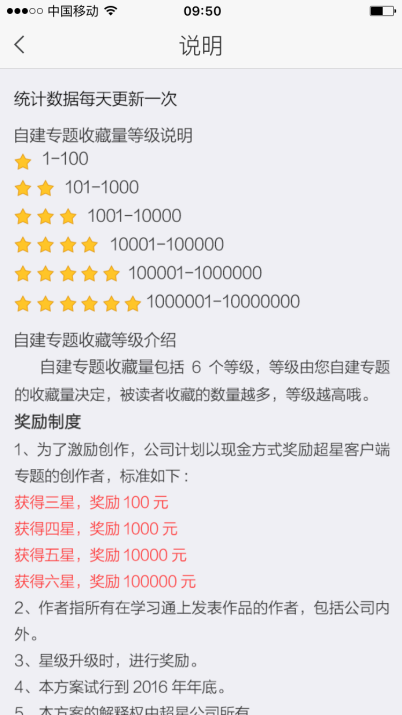 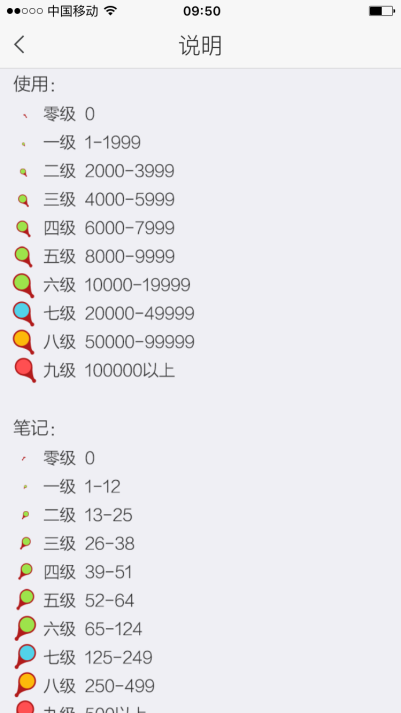 3.1.2邀请码通过【扫一扫】和输入【邀请码】的操作，可以快速的查看专题、加入小组、进入域空间等，进行资源的准确定位和页面的快速跳转。 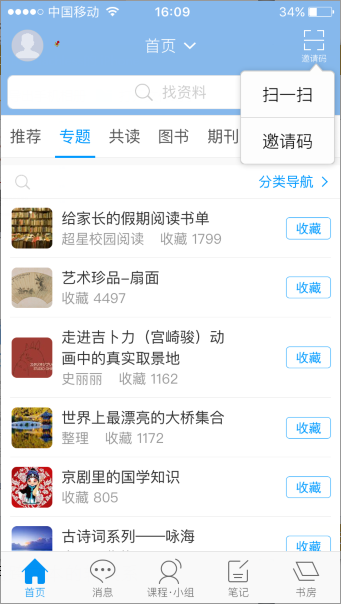 3.1.3内容搜索    超星发现检索系统汇集了1860年迄今的中外文图书、期刊、报纸、学位论文、会议论文、故纸堆、标准、专利、成果、科学数据等约6.3亿条元数，通过对异型异构数据的解析，利用跨文本的转换系统和开源的接口，实现了跨库访问，在此基础上，利用主题聚合和知识分类，实现了主题检索和分类检索的双向切换，为实现所需内容查全查准提供智能支撑。 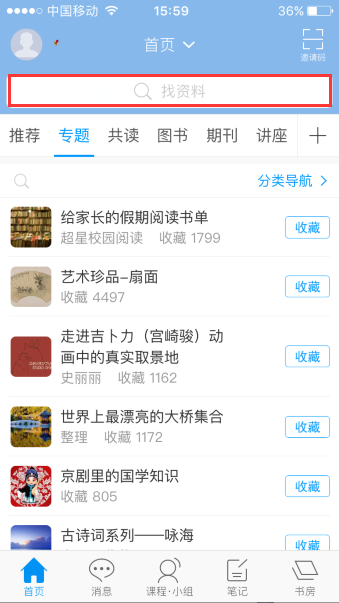 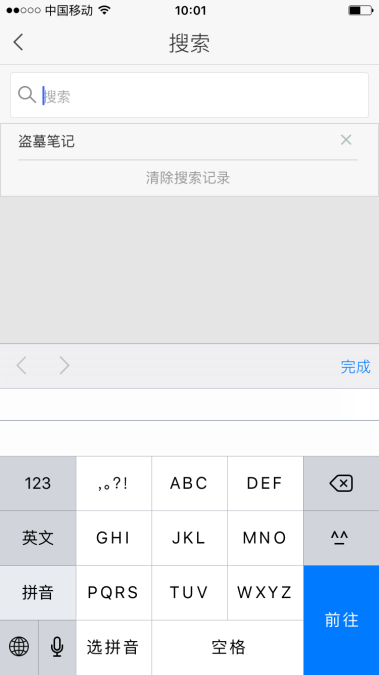 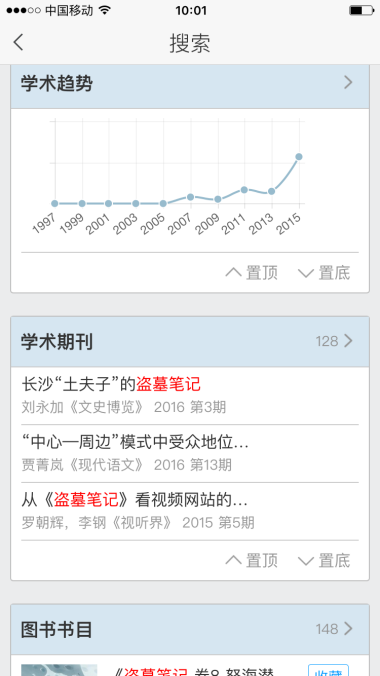 3.1.4我的课程    课程学习采取任务点驱动式学习，在线可以完成课程的内容学习，师生互动、资料、讨论、课程信息、课程章节以及老师发布的活动等。在首页【课程·小组】里面显示我的课程，采用任务点驱动式学习。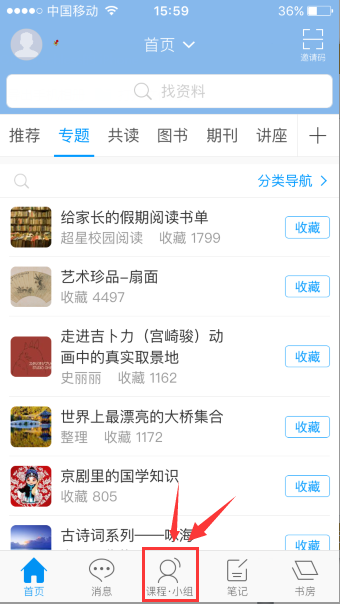 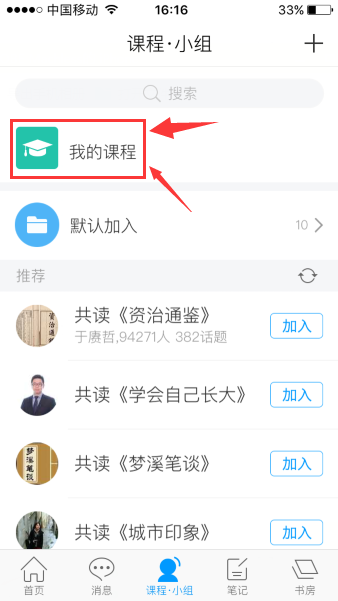 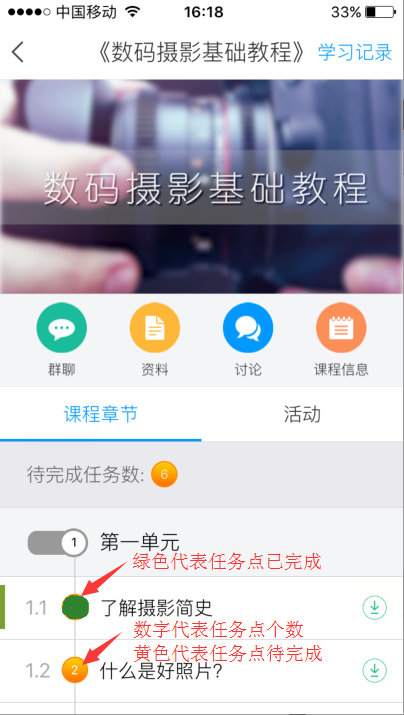 3.1.4.1群聊    点击【群聊】，进入到该课程群聊，可以与老师、同学进行互动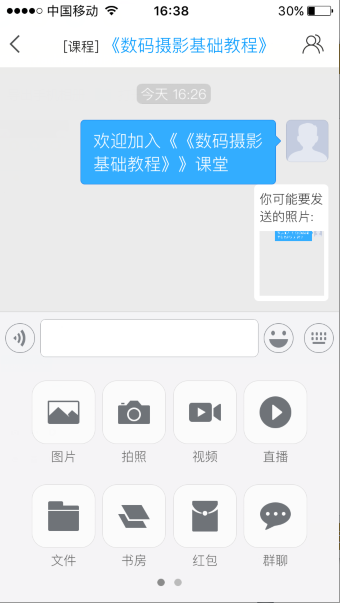 3.1.4.2资料    在页面上点击【资料】，可以查看老师共享的一些课程资源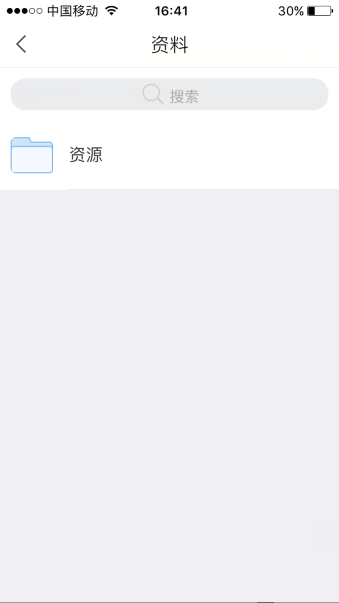 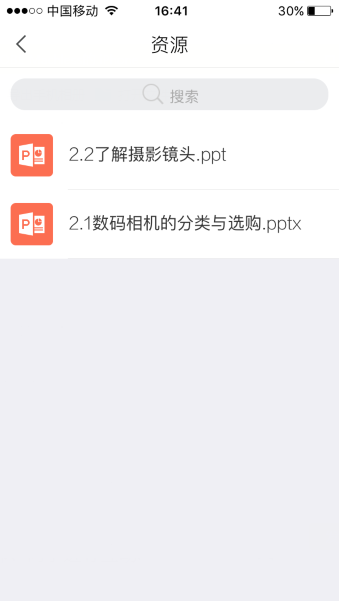 3.1.4.3讨论课程章节中可以对课程内容进行讨论，向老师和其他同学提出讨论话题，也可以对其他人的讨论内容进行查看、回复和点赞。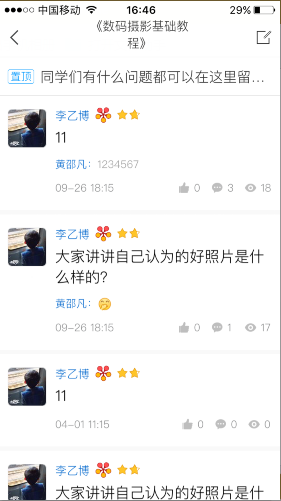 3.1.4.4课程信息    点击【课程信息】，可以查看该门课程的相关信息、考核标准等。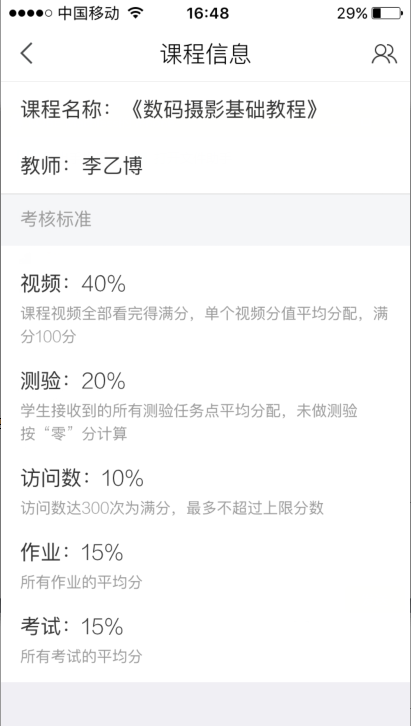 3.1.4.5课程章节        在【课程章节】里面，可以看到该门课程的结构、章节目录的设置，也可以看到自己的学习情况以及某一节课程任务点数量及完成情况。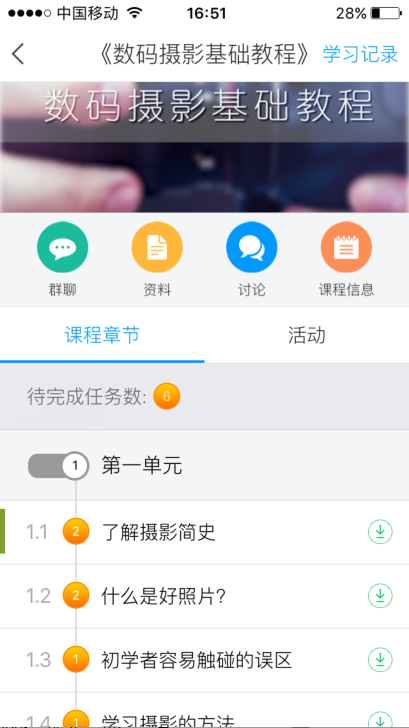 3.1.4.6活动   在【活动】里面，学生会接收到老师发起各种任务并按规定完成。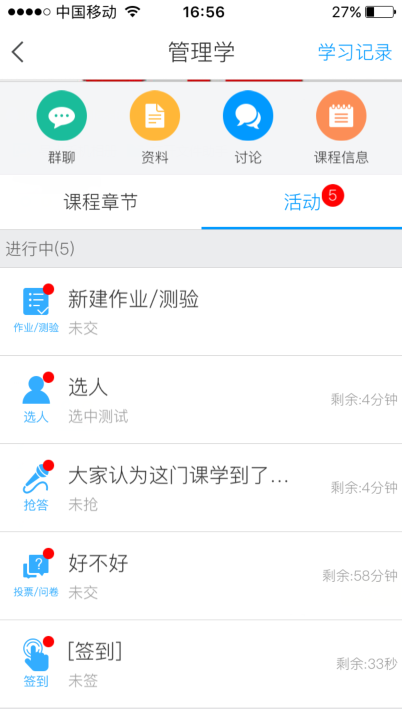 